BILDUNGSBERICHTIn der Bildungsverordnung, Abschnitt 7, ist festgehalten, dass die Berufsbildnerin oder der Berufsbildner den Bildungsstand der lernenden Person – insbesondere gestützt auf die Lerndokumentation – festhält und mit ihr mindestens einmal pro Semester bespricht.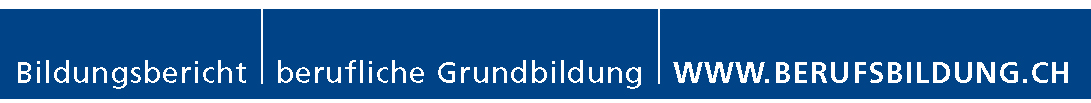 © 2012 SDBB, Bern   www.berufsbildung.chLehrbetrieb: FORMTEXT      Lernende Person: FORMTEXT      Lehrberuf: FORMTEXT      Verantwortlich für die Ausbildungsperiode: FORMTEXT      Semester1.2.3.4.5.6.7.8.BeurteilungsmerkmaleBeurteilungBeurteilungBeurteilungBeurteilungBeurteilungBeurteilungBeurteilungBeurteilungBegründung und ErgänzungenDie folgenden Kompetenzen (Punkt 1-4) sind im Abschnitt 2 der Bildungsverordnung aufgeführt.Die folgenden Kompetenzen (Punkt 1-4) sind im Abschnitt 2 der Bildungsverordnung aufgeführt.Die folgenden Kompetenzen (Punkt 1-4) sind im Abschnitt 2 der Bildungsverordnung aufgeführt.Die folgenden Kompetenzen (Punkt 1-4) sind im Abschnitt 2 der Bildungsverordnung aufgeführt.Die folgenden Kompetenzen (Punkt 1-4) sind im Abschnitt 2 der Bildungsverordnung aufgeführt.Die folgenden Kompetenzen (Punkt 1-4) sind im Abschnitt 2 der Bildungsverordnung aufgeführt.Die folgenden Kompetenzen (Punkt 1-4) sind im Abschnitt 2 der Bildungsverordnung aufgeführt.Die folgenden Kompetenzen (Punkt 1-4) sind im Abschnitt 2 der Bildungsverordnung aufgeführt.Die folgenden Kompetenzen (Punkt 1-4) sind im Abschnitt 2 der Bildungsverordnung aufgeführt.1.FachkompetenzFachkompetenzFachkompetenzFachkompetenzFachkompetenzFachkompetenzFachkompetenzFachkompetenzFachkompetenz1.1AusbildungsstandGesamtbeurteilung gemäss den im Bildungsplan aufgeführten Bildungszielen	A A B B C C D D 1.2ArbeitsqualitätGenauigkeit / SorgfaltA A B B C C D D 1.3Arbeitsmenge, ArbeitstempoZeitaufwand für sachgerechte Ausführung der ArbeitenA A B B C C D D 1.4Umsetzung der Berufskenntnisse Verbindung von Theorie und PraxisA A B B C C D D 2.MethodenkompetenzMethodenkompetenzMethodenkompetenzMethodenkompetenzMethodenkompetenzMethodenkompetenzMethodenkompetenzMethodenkompetenzMethodenkompetenz2.1ArbeitstechnikArbeitsplatzgestaltung / Einsatz der Mittel / Reflexion der Aufträge / RückfragenArbeitstechnikArbeitsplatzgestaltung / Einsatz der Mittel / Reflexion der Aufträge / RückfragenA A B B C C D 2.2Vernetztes Denken und HandelnVerstehen und Nachvollziehen von Arbeitsabläufen und -prozessen / Eigene Beiträge / VerbesserungsvorschlägeVernetztes Denken und HandelnVerstehen und Nachvollziehen von Arbeitsabläufen und -prozessen / Eigene Beiträge / VerbesserungsvorschlägeA A B B C C D 2.3Umgang mit Mitteln und Betriebs-einrichtungenÖkologisches Verhalten / Materialverbrauch / Entsorgung / Sorgfalt / Pflege der EinrichtungenUmgang mit Mitteln und Betriebs-einrichtungenÖkologisches Verhalten / Materialverbrauch / Entsorgung / Sorgfalt / Pflege der EinrichtungenA A B B C C D 2.4Lern- und ArbeitsstrategieBewusste Steuerung der eigenen Lernprozesse / Prozesse und Sachverhalte erklären und präsentierenLern- und ArbeitsstrategieBewusste Steuerung der eigenen Lernprozesse / Prozesse und Sachverhalte erklären und präsentierenA A B B C C D Anforderungen übertroffenAnforderungen erfülltAnforderungen nur knapp erfüllt, Fördermassnahmen nötigAnforderungen nicht erfüllt, besondere Massnahmen nötigBeurteilungsmerkmaleBeurteilungBeurteilungBeurteilungBeurteilungBeurteilungBeurteilungBeurteilungBeurteilungBegründung und ErgänzungenBegründung und Ergänzungen3.SozialkompetenzSozialkompetenzSozialkompetenzSozialkompetenzSozialkompetenzSozialkompetenzSozialkompetenzSozialkompetenzSozialkompetenz3.1Teamfähigkeit, KonfliktfähigkeitBeitrag zum Betriebsklima / Ehrlichkeit / Umgang mit Kritik	A A B B C C D D 3.2ZusammenarbeitVerständnis für andere / Sich in andere einfühlen (Empathie)A A B B C C D D 3.3Information und KommunikationSich verständlich ausdrücken / Berücksichtigen der Sichtweise anderer / Informationsprozesse kennen und entsprechend handelnA A B B C C D D 3.4Kundenorientiertes Handeln Umgang mit Kunden / Kundenbedürfnisse erfassen / Hilfsbereitschaft / FreundlichkeitA A B B C C D D 4.SelbstkompetenzSelbstkompetenzSelbstkompetenzSelbstkompetenzSelbstkompetenzSelbstkompetenzSelbstkompetenzSelbstkompetenzSelbstkompetenzSelbstkompetenz4.1Selbstständigkeit, eigenverantwortliches HandelnEigeninitiative, Verantwortungsbewusstsein, Eigene Beiträge leistenSelbstständigkeit, eigenverantwortliches HandelnEigeninitiative, Verantwortungsbewusstsein, Eigene Beiträge leistenA A B B C C D D 4.2Zuverlässigkeit, BelastbarkeitPünktlichkeit / Termineinhaltung / DurchhaltewillenZuverlässigkeit, BelastbarkeitPünktlichkeit / Termineinhaltung / DurchhaltewillenA A B ORMCHECKBOX B ORMCHECKBOX C C D D 4.3UmgangsformenSituationsgerechtes Verhalten und Auftreten / Freundlichkeit / Äussere ErscheinungUmgangsformenSituationsgerechtes Verhalten und Auftreten / Freundlichkeit / Äussere ErscheinungA A B B C C D D 4.4MotivationEinstellung zum Beruf / Begeisterungsfähigkeit / LernbereitschaftMotivationEinstellung zum Beruf / Begeisterungsfähigkeit / LernbereitschaftA A B B C C D D 5.LerndokumentationLerndokumentationLerndokumentationLerndokumentationLerndokumentationLerndokumentationLerndokumentationLerndokumentationLerndokumentationLerndokumentation5.1Sachliche Richtigkeit, VollständigkeitSachliche Richtigkeit, VollständigkeitA A B B C C D D 5.2Sauberkeit, Darstellung, ÜbersichtlichkeitSauberkeit, Darstellung, ÜbersichtlichkeitA A B B C C D D 6.Leistungen in Berufsfachschuleund überbetrieblichen KursenLeistungen in Berufsfachschuleund überbetrieblichen KursenLeistungen in Berufsfachschuleund überbetrieblichen KursenLeistungen in Berufsfachschuleund überbetrieblichen KursenLeistungen in Berufsfachschuleund überbetrieblichen KursenLeistungen in Berufsfachschuleund überbetrieblichen KursenLeistungen in Berufsfachschuleund überbetrieblichen KursenLeistungen in Berufsfachschuleund überbetrieblichen KursenLeistungen in Berufsfachschuleund überbetrieblichen KursenLeistungen in Berufsfachschuleund überbetrieblichen Kursen6.1SemesterzeugnisSemesterzeugnisA A B B C C D D 6.2Überbetriebliche Kurse (üK)Überbetriebliche Kurse (üK)A A B B C C D D 6.3Freikurse, StützkurseFreikurse, StützkurseA A B B C C D D Anforderungen übertroffenAnforderungen erfülltAnforderungen nur knapp erfüllt, Fördermassnahmen nötigAnforderungen nicht erfüllt, besondere Massnahmen nötig7.Beurteilen der Ausbildung durch die lernende PersonBeurteilen der Ausbildung durch die lernende PersonBeurteilen der Ausbildung durch die lernende PersonBeurteilen der Ausbildung durch die lernende PersonBeurteilen der Ausbildung durch die lernende PersonBeurteilen der Ausbildung durch die lernende Person7.17.1Erhaltene betriebliche AusbildungErhaltene betriebliche AusbildungErhaltene betriebliche AusbildungErhaltene betriebliche AusbildungErhaltene betriebliche AusbildungErhaltene betriebliche Ausbildungsehr gutgutknapp genügendungenügendungenügendFachkompetenzMethodenkompetenzBetriebsklimaPersönliche FörderungBegründungen und Ergänzungen:Begründungen und Ergänzungen:Begründungen und Ergänzungen:Begründungen und Ergänzungen:Begründungen und Ergänzungen:Begründungen und Ergänzungen:7.27.2Betreuung durch die Berufsbildnerin oder den BerufsbildnerBetreuung durch die Berufsbildnerin oder den BerufsbildnerBetreuung durch die Berufsbildnerin oder den BerufsbildnerBetreuung durch die Berufsbildnerin oder den BerufsbildnerBetreuung durch die Berufsbildnerin oder den BerufsbildnerBetreuung durch die Berufsbildnerin oder den Berufsbildnersehr gutgutknapp genügendungenügendungenügendBegründungen und Ergänzungen:Begründungen und Ergänzungen:Begründungen und Ergänzungen:Begründungen und Ergänzungen:Begründungen und Ergänzungen:Begründungen und Ergänzungen:8.Überprüfen der Zielerreichung im abgelaufenen SemesterÜberprüfen der Zielerreichung im abgelaufenen SemesterÜberprüfen der Zielerreichung im abgelaufenen SemesterÜberprüfen der Zielerreichung im abgelaufenen SemesterÜberprüfen der Zielerreichung im abgelaufenen SemesterÜberprüfen der Zielerreichung im abgelaufenen SemesterVgl. Punkt 9 des vorangehenden BildungsberichtsVgl. Punkt 9 des vorangehenden BildungsberichtsVgl. Punkt 9 des vorangehenden BildungsberichtsVgl. Punkt 9 des vorangehenden BildungsberichtsVgl. Punkt 9 des vorangehenden BildungsberichtsVgl. Punkt 9 des vorangehenden Bildungsberichtsübertroffenerfülltknapp erfülltnicht erfülltnicht erfülltBetriebliche BildungszieleSchulische BildungszieleBildungsziele der ÜKFachkompetenzMethodenkompetenzSozialkompetenzSelbstkompetenzBegründungen / Massnahmen:Begründungen / Massnahmen:Begründungen / Massnahmen:Begründungen / Massnahmen:Begründungen / Massnahmen:Begründungen / Massnahmen:9.Ziele für das nächste SemesterBetriebliche Bildungsziele:Schulische Bildungsziele:Bildungsziele der üK:Fachkompetenz:Methodenkompetenz:Sozialkompetenz:Selbstkompetenz:10.Abmachungen betreffend Freikurse und Stützkurse11.Diverses12.Datum / UnterschriftenDieser Bildungsbericht wurde ambesprochen.Unterschrift der verantwortlichen Berufsbildnerin / des verantwortlichen Berufsbildners:Unterschrift der lernenden Person:Visum des gesetzlichen Vertreters / der gesetzlichen Vertreterin:Visum des gesetzlichen Vertreters / der gesetzlichen Vertreterin:Visum des gesetzlichen Vertreters / der gesetzlichen Vertreterin:Datum:Unterschrift:Auf Verlangen ist der Bildungsbericht der kantonalen Behörde vorzuweisen.